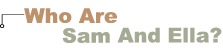 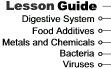 The digestive system is one of three ways hazardous substances can enter the body.  That's why food safety is very important!There are a few rules of food safety that will minimize our risk of allowing the things we eat or drink to make us sick.  These rules are the   of Food Safety.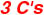 Observing the   of Food Safety will help protect you from eating (and in areas without proper waste treatment facilities, drinking) things that might be hazardous to your health.  Follow the links in the lesson guide on the left of your screen to learn more about how to reduce your risk of exposure.Food additives are ingredients added to foods to enhance their appearance or taste or to act as a preservative to reduce spoilage.  Listed below are some common additives and symptoms if you have an allergic reaction. Metals such as lead, mercury and arsenic and chemicals such as nitrates from fertilizers are important sources of environmental health hazards.Lead poisoning can cause symptoms that range from a vague feeling of ill health (malaise) to vomiting, stupor and convulsions.  Recent studies suggest that long-term exposure to lead may cause hypertension. Lead also affects behavior and academic performance in school.  Extremely high levels of lead may cause headaches, abdominal pain, loss of appetite, constipation and decreased activity.  The main route of poisoning is through the digestive system though lead can enter the body through the respiratory system.
Mercury poisoning is most likely to occur as a result of eating methyl mercury-contaminated fish.  Large marine (ocean) fish such as tuna, swordfish and shark are most likely to have elevated levels of methyl mercury because they eat other fish who may be contaminated.  Symptoms of mercury poisoning vary widely, depending on the source and exposure however the nervous system and kidneys are usually affected.Arsenic poisoning may occur not only through ingestion (eating or drinking it), but also by direct contact (touching it) or by inhalation (breathing it).   A major use of arsenic is as a wood preservative.  It is often found mixed with zinc and other metals during mining operations and is also a common ingredient in pesticides and other poisons.  Some of the common health effects of arsenic poisoning are nausea, vomiting, stomach pain, diarrhea, dizziness, weakness, excess salivation and listlessness.  Arsenic can also cause Blackfoot disease, skin cancer, bladder cancer and lung cancer.Nitrates themselves are not toxic to people, but infant's digestive systems are much more likely to contain bacteria that can transform nitrates into nitrites. Nitrites change the oxygen-carrying component of blood called hemoglobin into methemoglobin, a substance that does not carry oxygen.  The result is methemoglobinemia or blue-baby syndrome where the infant turns blue and is deprived of oxygen.   It is often fatal.  The most common way for babies to ingest nitrates is through being fed formula that has been mixed with fertilizer-contaminated well water.Bacteria are blamed for causing a lot of different diseases.  Not all bacteria are bad however.  Listed below are some of the more common bacteria that cause illness and how to avoid them.